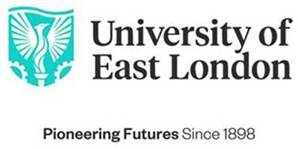 Facebook | Twitter | YouTubeStage 1 (Local Resolution) Outcome FormPlease find the complete Complaints Policy and Procedure here: https://www.uel.ac.uk/about/governance/student-complaint-procedure Part 1: Your Details(This should be completed by the student)Part 2: Your Complaint(This should be completed by the student)Briefly summarise the KEY POINTS of your complaint	
Note: You should summarise the key points here even if you have attached other documentsPart 3: Local Resolution Attempt Details(This should be completed by the staff member you have referred the complaint to)By signing this form the student is agreeing to the local resolution actions detailed above. Where a local resolution could not be offered or agreed, this form should be used to accompany a Stage 2 Formal Complaint form, within one month of the date belowFirst nameFamily nameUEL ID number Email for communicationProgramme of studyCollege / SchoolPersonal TutorProgramme LeaderDo you have a registered disability you’d like to let the Complaints Team know about? If yes, give detailsEvidence presented to support your complaint
Please list the documented evidence you have to substantiate your complaint; ie Handbooks, emails, medical evidence, support plans, etcEvidence presented to support your complaint
Please list the documented evidence you have to substantiate your complaint; ie Handbooks, emails, medical evidence, support plans, etcEvidence presented to support your complaint
Please list the documented evidence you have to substantiate your complaint; ie Handbooks, emails, medical evidence, support plans, etcDate Title of evidenceWhich point it supportsWhat have you done to try to resolve the matter within the School or Service?How would you like to see your complaint resolved?You should include everything you expect to resolve the matter including practical remedies, support, and any other outcome you are seekingFirst nameFamily nameJob title Date of meetingWas a resolution found and agreed at the meeting/conversation?If YES, what is the proposed resolution?What actions are required to implement the resolution?Who is responsible for the above actions?Other notes relevant to the meeting or outcomeStudent signatureDateStaff signatureDateSchool or Service cost centre